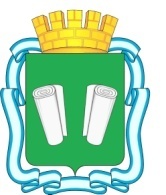 городская Дума городского округа Кинешмаседьмого созываРЕШЕНИЕот 27.10.2021   №27/142                               О награждении Почетной  грамотой  городской Думы городского округа КинешмаРуководствуясь  решением городской Думы городского округа Кинешма от 29.01.2020 № 89/566 «О Почетной грамоте и Благодарности городской Думы городского округа Кинешма», ст. 29 Устава городского округа Кинешма,городская Дума городского округа Кинешма решила:1. Наградить Почетными грамотами городской Думы городского округа Кинешма:1.1. Терехову Марину Николаевну, бухгалтера муниципального учреждения «Централизованная бухгалтерия детских учреждений образования администрации городского округа  Кинешма», за многолетний добросовестный труд в сфере бухгалтерского учёта, и в связи с профессиональным праздником Днём бухгалтера.2. Настоящее решение вступает в силу со дня его принятия.Председатель городской Думы городского округа Кинешма                                                      М.А. Батин